АКТсамообследования на предмет наличия комплекса мер, защиты детей от информации, причиняющей вред здоровью и развитию детейМуниципальное казённое общеобразовательное учреждение Верх-Ненинская средняя общеобразовательная школа с. Верх-Неня Ельцовский район Алтайский крайАлтайский край Ельцовский район с. Верх-Неня, ул. Школьная, 10а1 . Сведения о локально-вычислительной сети образовательной организацииОбщее количество компьютеров___13__Количество компьютеров, подключенных к локальной сети ____0______Количество компьютеров, подключенных к сети Интернет _____13_____Провайдер Интернет _Ростелеком __Скорость передачи данных в сети Интернет _128___2. Технические и программно-аппаратные средства защиты детей от информации, причиняющей вред их здоровью и развитию3. Административные мерыНормативная документация образовательной организации:Результаты проверки работы системы контентной фильтрации При проверке были использованы следующие запросы:Запрос http://www.surmaonline.com/ahadis/proverennie/236-qq-q-q  наличие доступа: (да/нет) ___нет_______Запрос: http://stomahin.info/articl/articl.htm  наличие доступа: (да/нет) ____нет___Запрос _Стихотворение Алексея Серенина «Блуд на крови» из сборника «Запрещенные стихи»_                         наличие доступа: (да/нет) ____нет______Запрос: http://djamagat.wordpress.com  наличие доступа: (да/нет) ____нет______Запрос: http://www.ssdv.ru/                    наличие доступа: (да/нет) ____нет______Дата составления акта «22» декабря 2016 годаУТВЕРЖДАЮДиректор МКОУ ВСОШ 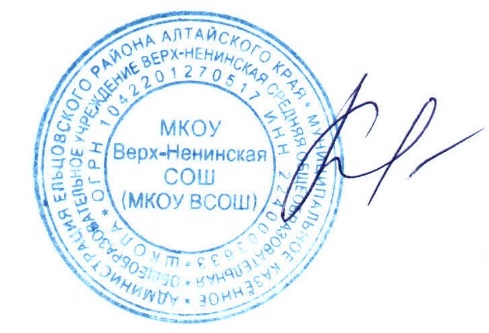 М.В. КалачёваУстановлен контент-фильтр (да/нет)даТип контент-фильтра (программный/аппаратный/программно-аппаратный)программныйНаименование контент-фильтраUserGate Web Filter Выполнены установки контент-фильтра, блокирующие выход к интернет ресурсам, причиняющим вред здоровью и развитию детей (да/нет)даЗапрещены ресурсы, содержащие информацию, распространение которой запрещено Федеральным законом от 25.07.2002 N 114-ФЗ "О противодействии экстремистской деятельности" (да/нет)даБлокировка ресурсов происходит вручную или автоматически (автоматически/вручную)автоматическиКонтент-фильтр работает на всех компьютерах, подключенных к сети Интернет (да/нет)даВ учреждении подключен контент-фильтр провайдера (да/нет)нетОтветственное лицо за организацию работы с ресурсами Интернет и ограничение доступа (ФИО, должность)Аксёнов Игорь Викторович – учитель информатикиНаименование локальных актов учрежденияПриказ по учреждению «Об информационной безопасности»Приказ от 09.09.2014 № 53-рПриказ о назначении ответственного за организацию работы с ресурсами сети Интернет и ограничение доступаПриказ от 09.09.2014 № 53-рИнструкция  для  сотрудников  школы  о  порядке  действий  при осуществлении  контроля  использования  обучающимися  сети ИнтернетПриказ от 09.09.2014 № 53-рПоложение о локальной сети учрежденияПриказ от 09.09.2014 № 53-рИнтернет Положение о сайте образовательной организацииПриказ от 01.04.2015 № 25-рНаличие    договорных    обязательств    с    провайдером    на предоставление сетевой контент-фильтрации для трафикаДоговор от 31.12.2015 № 8347685Правила организации доступа к сети Интернет в образовательной организации с системой классификации информации, запрещенной   законодательством   Российской   Федерации   к распространению,  причиняющей  вред  здоровью  и  развитию детей,  а  также  не  совместимой  с  задачами  образования  и воспитанияПриказ от 09.09.2014 № 53-р